Ұйымдастырылған оқу іс-әрекетінің технологиялық картасы.Технологическая карта специальной коррекционной учебной деятельности Предшкольная  группа № 12Учитель - логопед: Зуева Е.П.12.03.2021г.Білім беру салалары/ Образовательная область: «Коммуникация».Білім көзі/ Раздел: Развитие речиӨтпелі тақырып/ Сквозная тема: «ВЕСЕННИЕ РУЧЬИ»Тақырыбы/Тема: «ПОДАРКИ ВЕСНЫ»Мақсаты/ Цель: Развитие грамматических категорий у детей с ОНР.Міндеттері/ Задачи:Образовательные: активизировать словарь детей по теме «Весна»; закреплять умение подбирать родственные слова, через игру «Родственные слова»; образовывать причастия (признак предмета по действию) от глаголов через игру «Укрась дерево»; практически образовывать сложные прилагательные через игру «Укрась дерево»; закреплять умение подбирать противоположные по действию слова через игру «Скажи наоборот»Коррекционно – развивающие: развивать слуховое внимание, память через игру «Узнай шум», развивать связную речь через составление самостоятельного рассказа о весне по мнемотаблице, развивать зрительный гнозис и общую моторику через динамическую паузу; развивать мелкую моторику рук через упражнение соедини по точкам. Воспитательные: формировать навыки сотрудничества (формировать умение выслушивать других детей при обсуждении какой-либо проблемной ситуации), положительную установку на участие в занятии, воспитывать инициативность, самостоятельность; воспитывать у детей желание заботиться о ближнем;Керекті құрал –жабдықтар/ Оборудование: ноутбук, флешка, аудиозапись звуков, предметные картинки с изображением признаков весны, картинки по количеству детей для задания «соедини по точкам», альбомные листы и карандаши по количеству детей, интерактивная доска .Сөздік жұмыс/Словарная работа: весна, март, солнце, ручей, птица, скворечник, ледоход, снег, трава, ветер, капель, подснежники, животное, насекомое, кораблик, одежда, весенний, белый, жёлтый, яркий, солнечный, греть, таять, темнеть, просыпаться, звенеть, зеленеть, журчать, капать, лететь, приходить.Региональный компонент: планета Земля, Казахстан, Усть-КаменогорскПолилингвальный компонент: весна - көктем, солнце - кұн,почки - бұршік, трава – шөп, птицы – кұстар, счёт до 5 на казахском и английском языкеКүтілетін нәтиже/Ожидаемый результат:Білуі керек/Знать: название времени года , приметы весны; уметь считать на казахском и английском языкахДағдысы/Уметь: образовывать причастия от глаголов, сложные прилагательные, составлять самостоятельный рассказ по мнемотаблие.Ескерту /Примечания:Іс-әрекеткезеңдері.Этапы деятельностиЛогопедтіңіс-әрекеті.Действия логопеда.Балалардыңіс-әрекеті.Деятельность детей1.1.  Пальчиковая гимнастика (гимнастика для развития межполушарного взаимодействия) Пальчик, где твой домик?Как тебя зовут?Я большой пальчик, а дом мой тут!Пальчик, где твой домик?Как тебя зовут?Я указательный, а дом мой тут!Пальчик, где твой домик?Как тебя зовут?Я средний пальчик, а дом мой тут!Пальчик, где твой домик?Как тебя зовут?Я безымянный, а дом мой тут!Пальчик, где твой домик?Как тебя зовут?Я мизинчик, а дом мой тут!Игра “Узнай шум”.- Ребята скажите мне какое сейчас время года? Скажите, по –казахски. Как вы догадались.Послушайте, какие звуки, шумы сейчас прозвучат? Весенние ли они? Какие звуки не относятся к весенним звукам? Демонстрация шумов ручья, пения птиц, колокольчика, крик совы, мяуканье кошки…, звук ракеты.На экране видео приближающегося космического корабля к землеВидеообращение: За помощью обратился инопланетянин Буф:-Здравствуйте, ребята. Как называется ваша планета? Как называется ваша страна? В каком городе вы живёте? Я не могу улететь с вашей планеты. Зима не хочет уступать место весне,  заморозила мой корабль. Помогите мне выполнить задания зимы и освободить корабль.Дети подбирают противоположные по действию слова.Дети выполняют пальчиковую гимнастикуДети узнают звуки, называют их, определяют весенние звуки.Выполняют заданиеДети отвечают на вопросы. Соглашаются помочь гостюЗадания находятся в конвертах.- Как вы думаете какой конверт нам нужно выбрать? (под цифрой 1)1конверт--Почему вы выбрали этот конверт. Скажите один на казахском и английском языках.Игра “Родственные слова”.- Прочитайте слова и подберите к ним родственные слова. (Снег, трава, ветер)2конверт--Почему вы выбрали этот конверт. Скажите два на казахском и английском языках. Игра с мячом «Скажи наоборот» (Одеваться, уезжать , спать, улетать, плакать, опускаться, мёрзнуть, садиться, обуваться, завязывать, убежать, ломать)3 конверт.-Скажите два на казахском и английском языкахИгра  « Укрась дерево».-Ребята, Зима не дает, распустится нашему весеннему дереву. Давайте поможем ему, для этого вам надо ответить на вопросы: Какой? Какая? Какое? - Если солнце греет, значит оно какое?-Если снег тает, значит он какой?-Если снег темнеет, значит он какой?(Ветер дует, ручей журчит, капель звенит, трава зеленеет, растёт, птицы летят) Если солнце яркое и желтое, значит оно какое? Снег белый и серый, значит он какой?- Молодцы, вот еще цветок! Прикрепим и его!4 конверт-Почему вы выбрали этот конверт. Скажите четыре на казахском и английском языках.Или « Составление рассказа о весне по мнемотаблице» - Ребята, составьте самостоятельный рассказ о весне по мнемотаблице. В каждый квадрат нарисуйте примету весны. Начните со слов пришла весна, а закончить надо будет вашим отношением к весне нравится вам весна или нет, и обязательно сказать: «Мне нравится весна, потому что…»Примерная мнемотаблица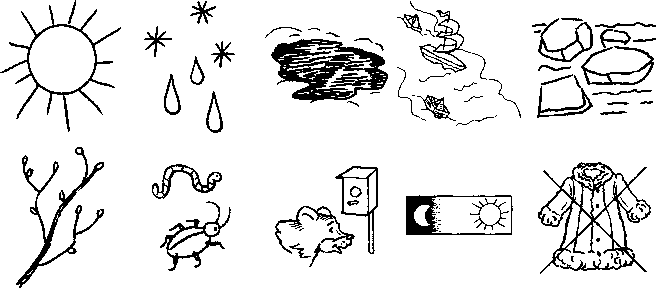 5 конверт--Почему вы выбрали этот конверт. Скажите четыре на казахском и английском языках.Физпауза:-Выполните упражнения, изображённые схематически6конвертУпражнение на ММР: «Соедини по точкам».- Ребята, давайте сделаем нашему гостю подарки. Нарисуем цветы, соединим картинку по точкам.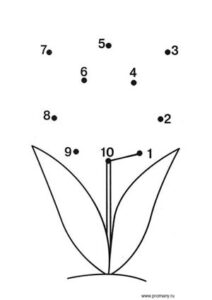 Видеообращение Инопланетянина. Он благодарит детей за помощь. Прощается с детьми.Гость дарит каждому ребёнку ракетуДети называют цифру на казахском и английском языках.Подбирают родственные слова-Солнце греющее.-Снег тающий.-Снег темнеющий.-Ветер дующий.-Ручей журчащий.-Капель звенящая.-Трава зеленеющая.-Трава растущая.-Птицы летящие.-Ярко-жёлтое солнце.-Бело –серый снег..И т.д.Дети отвечают на вопросы, крепят цветы..Выполняют движенияДети отвечают на вопросы, составляют рассказ.Дети выполняют задание.Дети дарят гостю цветы, прощаются3.Рефлексия:- Ребята, если вы справились со всеми заданиями легко, то возьмите зелёные ракеты. Если вы в чём – то затруднялись – жёлтые. Не справились с заданиями– красные.Оценивают свою деятельность.